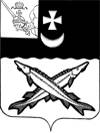 АДМИНИСТРАЦИЯ БЕЛОЗЕРСКОГО  МУНИЦИПАЛЬНОГО  ОКРУГА ВОЛОГОДСКОЙ ОБЛАСТИП О С Т А Н О В Л Е Н И ЕОт 01.01.2023  № 11Об утверждении Положения об отделе архитектуры и строительства администрации Белозерского муниципального округаВ соответствии с решением Представительного Собрания Белозерского муниципального округа от 17.10.2022 года № 23 «Об утверждении структуры администрации Белозерского муниципального округа Вологодской области» ПОСТАНОВЛЯЮ:Утвердить Положение об отделе архитектуры и строительства администрации Белозерского муниципального округа (прилагается).Признать утратившими силу:  постановление администрации района от 31.10.2016 №573 «Об утверждении Положения об отделе архитектуры и строительства администрации Белозерского района»;от 15.03.2019 № 154 « О внесении дополнения в постановление администрации района от 31.10.2016 № 573»;от 09.10.2019 № 491 «О внесении дополнений в постановление администрации района от 31.10.2016 № 573»;от 31.01.2022 № 19 «О внесении изменения в постановление администрации района от 31.10.2016 № 573».  Постановление вступает в силу с 01.01.2023 г.Глава округа:                                                                         Д.А. СоловьевУтвержденопостановлениемадминистрации округаот 01.01.2023 № 11ПОЛОЖЕНИЕОБ ОТДЕЛЕ АРХИТЕКТУРЫ И СТРОИТЕЛЬСТВААДМИНИСТРАЦИИ БЕЛОЗЕРСКОГО МУНИЦИПАЛЬНОГО ОКРУГА1. Общие положения1.1. Отдел архитектуры и строительства (далее по тексту - отдел) является структурным подразделением администрации Белозерского муниципального округа.1.2. Отдел осуществляет свою деятельность в соответствии с законодательством  Российской Федерации, Вологодской области, муниципальными правовыми актами органов местного самоуправления, настоящим Положением.1.3. Отдел в своей деятельности подотчетен и подконтролен первому заместителю Главы округа, который координирует и контролирует  деятельность отдела и Главе округа.2. Основные задачиОсновными задачами отдела являются:- разработка и реализация мероприятий, направленных на создание эффективной системы архитектуры и строительства по развитию Белозерского муниципального округа, осуществления строительного проектирования, строительства, капитального ремонта, реконструкции объектов капитального строительства;- организация приемки в эксплуатацию законченных строительством объектов капитального строительства;- координация деятельности органов местного самоуправления района, общественных объединений, учреждений, организаций в сфере архитектуры и строительства;- обеспечение наиболее эффективного использования капитальных вложений, первоочередного направления их на техническое перевооружение и реконструкцию основных фондов, сокращения объема незавершенного строительства;- осуществление дорожной деятельности в отношении автомобильных дорог местного значения в границах муниципального округа и обеспечение безопасности дорожного движения на них, включая создание и обеспечение функционирования парковок (парковочных мест), осуществление муниципального контроля на автомобильном транспорте и в дорожном хозяйстве в границах муниципального округа, организация дорожного движения, а также осуществление иных полномочий в области использования автомобильных дорог и осуществления дорожной деятельности в соответствии с законодательством Российской Федерации;- создание условий для предоставления транспортных услуг населению и организация транспортного обслуживания населения в границах муниципального округа;-  организация мероприятия по охране окружающей среды в границах муниципального округа;- участие в организации деятельности по накоплению (в том числе раздельному накоплению), сбору, транспортированию, обработке, утилизации, обезвреживанию, захоронению твердых коммунальных отходов;- организация благоустройства территории Белозерского муниципального округа в соответствии с утвержденными правилами благоустройства территории Белозерского муниципального округа, осуществление муниципального контроля в сфере благоустройства, а также организация и осуществление использования, охраны, защиты, воспроизводство городских лесов, лесов особо охраняемых природных территорий, расположенных в границах Белозерского муниципального округа;- осуществление в случаях, предусмотренных Градостроительным кодексом Российской Федерации, осмотров зданий, сооружений и выдача рекомендаций об устранении выявленных в ходе таких осмотров нарушений;- присвоение адресов объектам адресации, изменение, аннулирование адресов, присвоение наименований элементам улично-дорожной сети (за исключением автомобильных дорог федерального значения, автомобильных дорог регионального или межмуниципального значения), наименований элементам планировочной структуры в границах Белозерского муниципального округа, изменение, аннулирование таких наименований, размещение информации в государственном адресном реестре.3. Функции отделаДля исполнения основных задач отдел осуществляет следующие функции:3.1. Участвует:- в разработке планов капитальных вложений и проектно-изыскательских работ, а также планов ввода в эксплуатацию основных фондов;-в разработке и согласовании с проектными организациями и подрядчиком календарных графиков изготовления и выдачи проектно-сметной документации и учет ее в установленном порядке;- в составлении совместно с подрядчиками графиков проектных и строительно-монтажных работ и осуществление контроля за их выполнением;- в организации своевременного получения проектно-сметной документации, ее изучения и передачи для производства работ;- в рассмотрении и согласовании с проектными организациями замечаний и претензий строительно-монтажных организаций по технической документации на отдельные объекты строительства;- в разработке совместно с подрядными строительными и проектными организациями проектов пусковых объектов;- в подготовке для приемной комиссии всей документации по законченным объектам для сдачи их в эксплуатацию на основании исполнительной технической документации, представленной подрядной строительной организацией, участие в предварительном приеме объектов рабочей комиссией и подготовка вместе с подрядчиком для сдачи их заказчику; - в разработке, составлении и своевременном представлении отчетности, связанной с деятельностью отдела;- в осуществлении учета незавершенного капитального строительства строящихся объектов;- в организации хранения технической документации;- в организации проведении технических совещаний по вопросам правильной эксплуатации зданий и сооружений, своевременного принятия мер по устранению выявленных дефектов;- в разработке, согласовании и реализации программ социально-экономического развития района по вопросам строительства, реконструкции, капитального ремонта объектов капитального строительства;- в совместной подготовке проектов размещения объектов капитального строительства федерального, регионального или местного значения на территориях муниципальных образований, либо планирования по размещению таких объектов;- в работе комиссий по выбору земельных участков для осуществления строительства, реконструкции и расширения объектов, проведении натурных обследований и оформлении акта выбора земельного участка;- в подготовке технических заданий для конкурсов (торгов) среди проектных организаций на право разработки проектов строительства, реконструкции, капитального ремонта объектов капитального строительства на территории муниципального округа;- в подготовке решений о переводе жилых помещений в  нежилые и нежилых в жилые, осуществляет согласование переустройства и перепланировки помещений;- в разработке и утверждении перечня социально-значимых внутрирайонных автобусных маршрутов;- муниципальном контроле в сфере благоустройства в Белозерском муниципальном округе Вологодской области.3.2. Организует:- проведение конкурсов (торгов) на разработку проектной документации, проектов и эскизов  жилых домов и общественных зданий на территории района;- проведение конкурсов (торгов) на определение подрядных организаций в части ремонта, капитального ремонта, реконструкции, содержания  автомобильных дорог местного значения;- проведение конкурсов (торгов) на определение подрядных организаций в части ремонта, капитального ремонта, реконструкции объектов местного значения; - проведение конкурсов (торгов) на определение поставщика (перевозчика) для предоставления транспортных услуг населению и организация транспортного обслуживания населения в границах муниципального округа; - своевременное рассмотрение заявлений и обращений граждан и юридических лиц по вопросам архитектуры и строительства и принятие решений, находящихся в компетенции отдела;- согласовывает места размещения и проекты рекламных конструкций;- выявляет нарушения, составляет протоколы об  административных правонарушениях в соответствии со своей компетенцией; - направляет в инспекцию государственного строительного надзора Вологодской области сообщения о нарушениях застройщиками (заказчиками) требований в области строительства;- ведет реестр строящихся объектов и реестр индивидуального жилищного строительства на территории округа;- утверждение местных нормативов градостроительного проектирования округа;-осуществление в случаях, предусмотренных Градостроительным кодексом Российской Федерации, осмотров зданий, сооружений и выдача рекомендаций об устранении выявленных в ходе таких осмотров нарушений;- утверждение генерального плана округа, правил землепользования и застройки, утверждение подготовленной на основе генерального плана округа документации по планировке территории;- работу межведомственной комиссии по признанию помещения жилым помещением, жилого помещения непригодным для проживания, многоквартирного дома аварийным и подлежащим сносу или реконструкции, садового дома жилым домом и жилого дома садовым домом;3.3 Осуществляет:- контроль и координацию разработки строительной документации, осуществляемой за счет средств бюджета округа;- оказывает содействие разработчикам в представлении исходных данных для проектирования, согласования документации заинтересованными организациями;- текущий контроль за строительством объектов, соблюдение действующих строительных норм и правил, осуществляемым за счет средств  бюджета округа;- отчетность по строящимся объектам, по вводу жилья на территории округа;- подготовку градостроительных планов земельных участков на территории округа;- выдачу разрешений на строительство, разрешений на ввод при осуществлении строительства, реконструкции объектов капитального строительства, расположенных на территории  округа;- выдачу разрешений на установку и эксплуатацию рекламных конструкций, аннулирование таких разрешений;- выдачу предписаний о демонтаже самовольно установленных рекламных конструкций на территории округа;- выдачу уведомлений о соответствии указанных в уведомлении о планируемом строительстве параметров объекта индивидуального жилищного строительства или садового дома установленным параметрам и допустимости размещения объекта индивидуального жилищного строительства или садового дома на земельном участке либо о несоответствии указанных в уведомлении о планируемом строительстве параметров объекта индивидуального жилищного строительства или садового дома установленным параметрам и (или) недопустимости размещения объекта индивидуального жилищного строительства или садового дома на земельном участке;- выдачу уведомления об окончании строительства, уведомление о соответствии построенных или реконструированных объекта индивидуального жилищного строительства или садового дома требованиям законодательства о градостроительной деятельности либо о несоответствии построенных или реконструированных объекта индивидуального жилищного строительства или садового дома требованиям законодательства о градостроительной деятельности;- рассматривает и регистрирует уведомление о планируемом сносе объекта капитального строительства, размещает уведомления и документы в информационной системе обеспечения градостроительной деятельности;- ведение информационной системы градостроительной деятельности;- выдачу специального разрешения на движение по автомобильным дорогам тяжеловесным и (или) крупногабаритных транспортных средств;- выдачу свидетельств об осуществлении перевозок по муниципальным маршрутам и карт соответствующих маршрутов на территории округа;- исполнение государственной функции по осуществлению регионального государственного экологического контроля (надзора) в отношении объектов, находящихся на территории соответствующего муниципального округа, за исключением объектов, подлежащих региональному государственному экологическому контролю (надзору) органом исполнительной государственной власти области, уполномоченным в сфере охраны окружающей среды в соответствии с Законом Вологодской области «О наделении органов местного самоуправления отдельными государственными полномочиями в сфере охраны окружающей среды» от 28.06.2006 г. № 1465-ОЗ»;- муниципальном контроле на автомобильном транспорте, городском наземном электрическом транспорте и в дорожном хозяйстве на территории округа.Полномочия отделаОтдел имеет право:4.1. Давать разъяснения по вопросам применения норм, правил и стандартов в области архитектуры и строительства.4.2. Участвовать в разработке целевых инвестиционных программ, строительной и другой проектной документации и оказывать содействие ее разработчикам в согласовании такой документации с органами исполнительной власти Вологодской области и органами местного самоуправления.4.3. Запрашивать и получать у органов местного самоуправления округа, учреждений, организаций и физических лиц сведения, необходимые для выполнения своих функций.4.4. Выдавать обязательные для исполнения всеми участниками строительной деятельности предписания, привлекать или ходатайствовать о привлечении к ответственности, установленной законодательством, юридических и физических лиц за допущенные ими нарушения действующего законодательства в области строительства.4.5. Беспрепятственно посещать объекты строительства и предприятия стройиндустрии, запрашивать и получать от участников строительства проектную и исполнительную документацию, требовать в случае грубого нарушения проектов, технических регламентов  (СНиПов, ГОСТов), ведущего к снижению надежности зданий и сооружений, проведения вскрытия отдельных конструктивных элементов, дополнительных испытаний и обследований, приостановки строительства или выпуска строительных материалов и конструкций.4.6. Готовить муниципальные правовые акты в соответствии с компетенцией отдела.4.6. Имеет иные права, необходимые для выполнения своих функций.Организация деятельности отдела5.1. Отдел возглавляет начальник отдела архитектуры и строительства администрации Белозерского муниципального округа (далее – начальник), назначаемый и освобождаемый от должности Главой округа.5.2. Начальник подчиняется Главе округа и первому заместителю главы округа.Начальник:-  распределяет обязанности между работниками отдела;- руководит деятельностью отдела, несет персональную ответственность за выполнение возложенных на отдел задач и функций;- планирует, организует и контролирует работу специалистов отдела;- готовит представление о поощрении (наказании) подчиненных.Начальник имеет право подписи заключений, справок и ходатайств по вопросам компетенции отдела.Начальник несет ответственность:- за соблюдение действующего законодательства;- за выполнение заданий подчиненными отдела в целом.6.Заключительные положения6.1. Ликвидация или реорганизация отдела осуществляется решением Представительного Собрания округа, в порядке, установленном  законодательством Российской Федерации.6.2.  При ликвидации или реорганизации высвобождаемым работникам гарантируется соблюдение их прав и интересов соответствии с законодательством Российской Федерации. 6.3.  Изменения и дополнения в настоящее Положение вносятся постановлением администрации округа.6.4. Информационное, документационное, материально-техническое и транспортное обеспечение деятельности отдела осуществляется администрацией округа.